Aquatic Nutrient Levels, River Discharge, 
and Climate Change 

Authors: Elli Bosch, Kaycee Faunce, and Amanda Thompson from Virginia Commonwealth UniversityResearch Background: Water Quality and Nutrients For a quick run-down of nitrogen, phosphorus, and how they’re cycled through the ecosystem, here is a great “crash course” summary video: https://www.youtube.com/watch?v=leHy-Y_8nRs Nitrogen and phosphorus are critically important elements that sustain and are found in all life on Earth. For this lesson, we’ll discuss the importance of these naturally-occurring nutrients in the aquatic environment. Nitrogen enters aquatic systems as part of the nitrogen cycle, whereby atmospheric nitrogen is incorporated into food webs after being fixed by bacteria (Fig. 3). While the atmosphere contains a large reservoir of nitrogen, the phosphorus cycle (Fig. 4) does not include a prominent gaseous phase. Instead, phosphorus is distributed throughout the environment primarily from the weathering of phosphate-containing rocks and soils. This phosphorus is eventually dissolved into aquatic systems, either directly from geological features or from terrestrial food webs.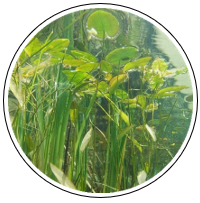 These nutrients are essential to the growth of aquatic primary producers (Fig. 1) (i.e., phytoplankton, periphyton, and macrophytes), which serve subsequent important roles in the environment. Macrophytes (aquatic plants) often serve as nurseries for young fish and crustaceans (Fig. 2.) as well as foraging grounds for other animals. They also stabilize aquatic sediment, keep stream microhabitats intact during high flow events and maintain water clarity. Additionally, all aquatic primary producers generate oxygen and organic material and comprise the foundation of aquatic food webs. These aquatic food webs affect the health of the Earth’s environment, ultimately affecting human health and society at large. 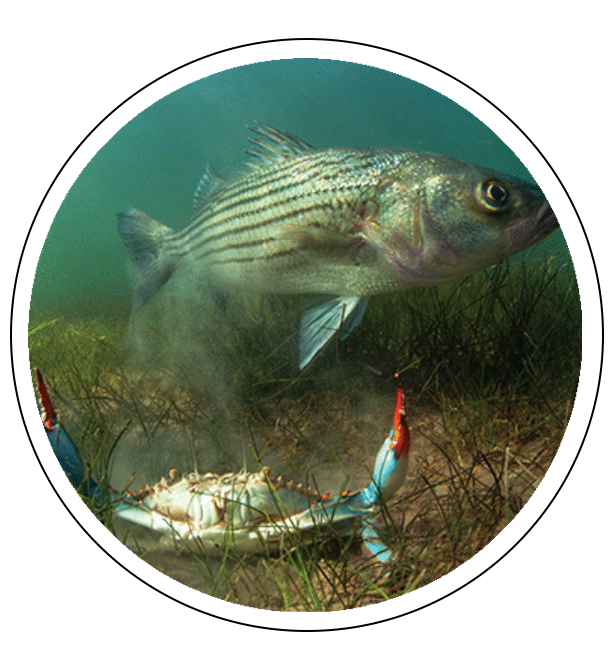 
Fig. 3. Nitrogen cycle. Image attribution: Biogeochemical cycles: Figure 4 by OpenStax College, Biology, CC BY 4.0. Modification of work by John M. Evans and Howard Perlman, U.S. Geological Survey. https://www.khanacademy.org/science/biology/ecology/biogeochemical-cycles/a/the-nitrogen-cycle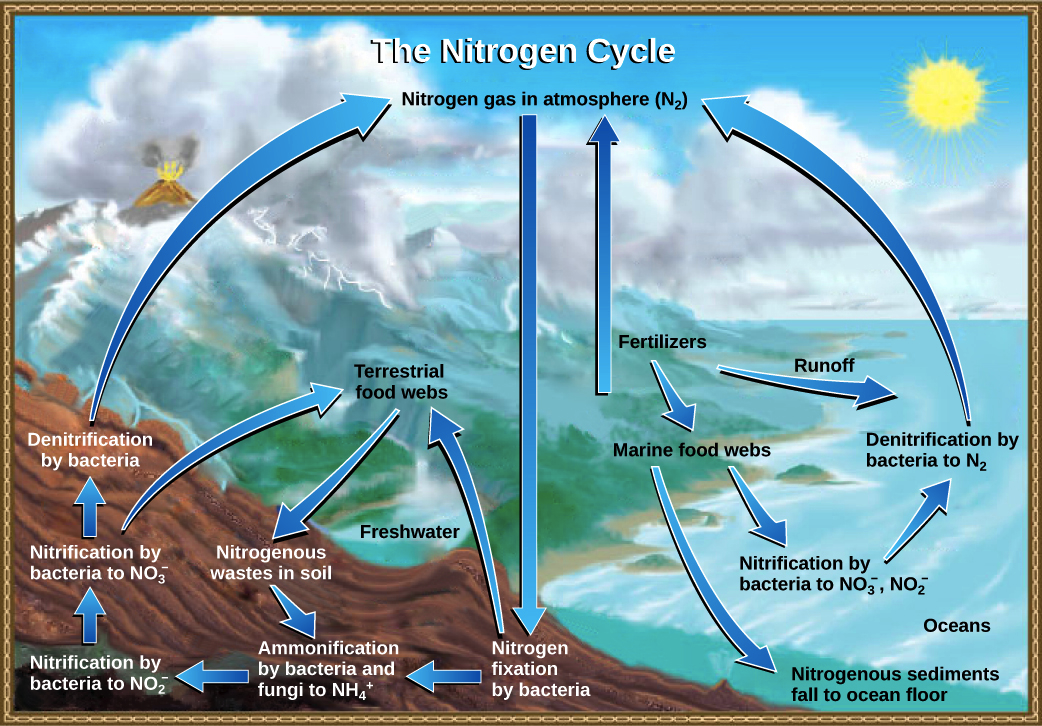 
Fig. 4. Phosphorus cycle. Image attribution: Biogeochemical cycles: Figure 5 by OpenStax College, Biology, CC BY 4.0. Modification of work by John M. Evans and Howard Perlman, U.S. Geological Survey. https://www.khanacademy.org/science
/biology/ecology/biogeochemical-cycles/a/the-phosphorous-cycle
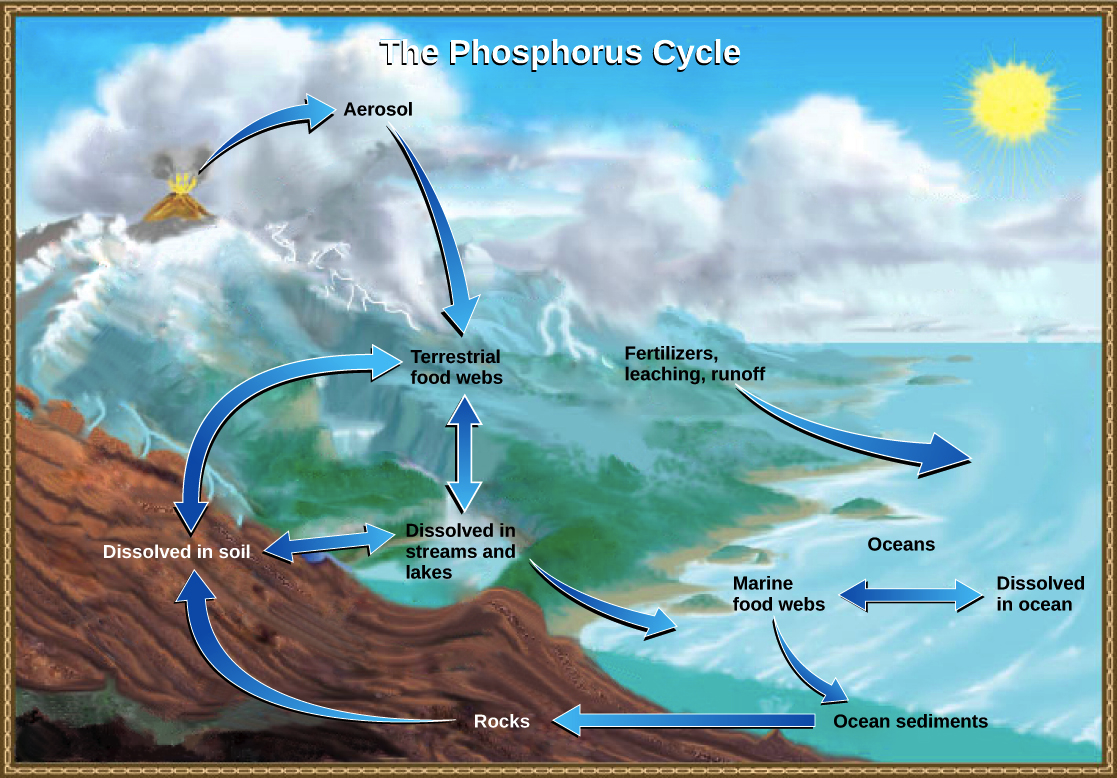 Anthropogenic Drivers of Nutrient Pollution To learn more about nutrient pollution and its causes, check out the following EPA video: 
https://www.youtube.com/watch?v=vCicSNnKUvM Nitrogen and phosphorus can also enter aquatic environments through anthropogenic (human-related) inputs. The primary sources of anthropogenic inputs of nitrogen and phosphorus into watersheds are discussed below.These human-related inputs are often much greater than natural inputs and cause an unnatural excess of nitrogen and phosphorus in aquatic systems, also known as nutrient pollution. According to the EPA, nutrient pollution is one of the most widespread, costly, and challenging environmental problems today, and results in numerous adverse effects on water quality.One of these harmful effects is increased algal blooms. Algal blooms in aquatic environments are entirely normal - however, when increased nutrients cause excessive growth, it can overwhelm an aquatic system and result in eutrophication.    
Fig 7. Left: Eutrophication in the Potomac River, Virginia, caused by dense blooms of cyanobacteria, a type of algae. Credit: Alexandr Trubetskoy, own work. Right: Eutrophication in the northern Caspian Sea, between Asia and Europe, evident from orbit. Credit: NASA. 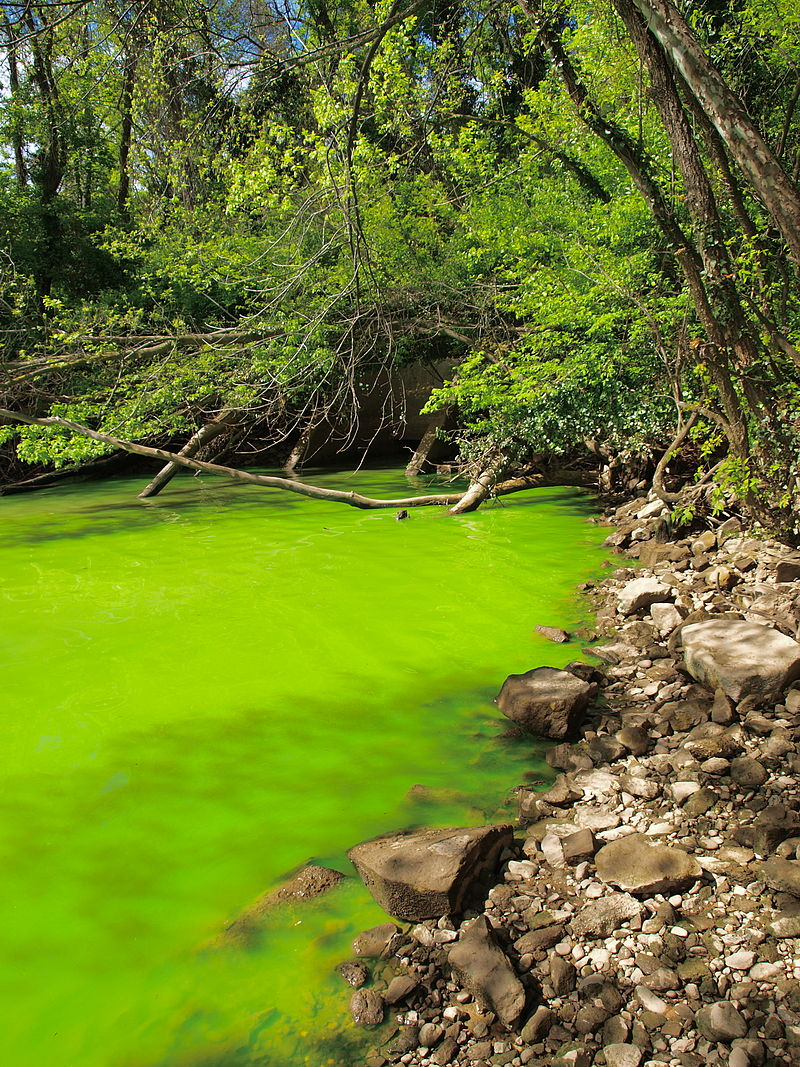 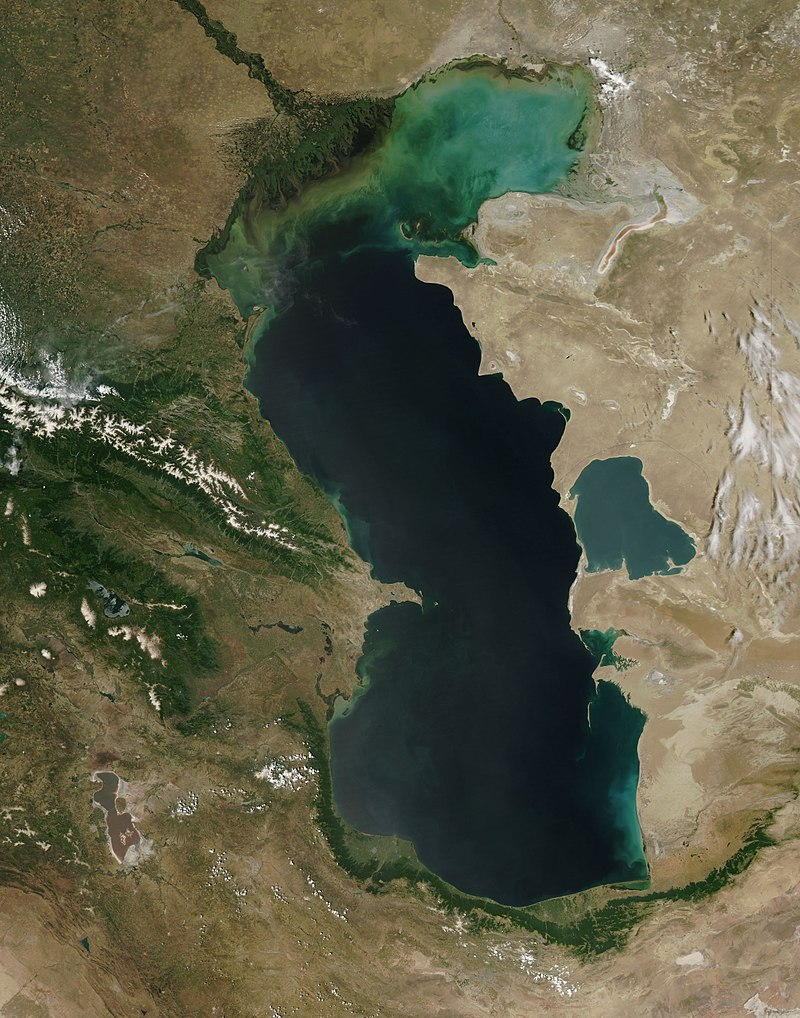 Eutrophication occurs when severe algal growth blocks light that is needed for aquatic plants, such as seagrasses, to grow. When the algae and seagrass die, they decay. In the process of decay, the oxygen in the water is used up and leads to low levels of dissolved oxygen in the water. These low levels of oxygen (hypoxia), or no oxygen at all (anoxia), kills fish, crabs, oysters, and other aquatic animals, causing a dead zone. One of the largest dead zones in the world is the Gulf of Mexico. The actions of humans dramatically increased the flux of phosphorus and nitrogen from the Mississippi River into the Gulf, and the massive dead zone only continues to grow every year (“NOAA Ocean Podcast: Hypoxia.”). 
Fig. 8. Gulf of Mexico Dead Zone. Dealing with Dead Zones: Hypoxia in the Ocean. National Oceanic and Atmospheric Administration. https://oceanservice.noaa.gov/podcast/feb18/nop13-hypoxia.htmlThis image from a NOAA Environmental Visualization Lab animation shows how runoff from farms (green areas) and cities (red areas) drains into the Mississippi. This runoff increases the intensity of the hypoxia, leading to a hypoxia strength gradient as you move from the river mouth to open waters (red and yellow areas – most hypoxic, blue areas – least hypoxic).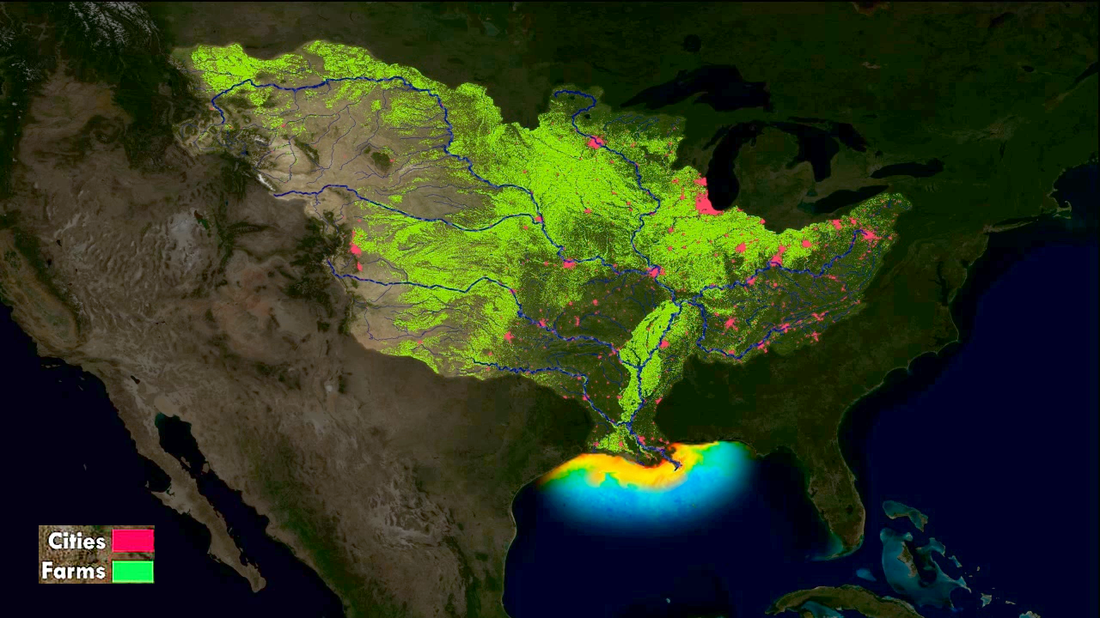 Adverse Effects on Humans  Nutrient pollution can also have negative consequences on human wellbeing. For instance, some species of algae that are involved in algal blooms are toxic. According to the U.S. Environmental Protection Agency, direct exposure to these algae through ingestion or contact through swimming can result in health problems including rashes, stomach illness, and respiratory problems. Furthermore, a compound of nitrogen called nitrate, often present in fertilizers, can also contaminate drinking water and result in illness, particularly in infants (U.S. EPA)Even when nutrient pollution does not result in direct health effects on humans, the degradation of the aquatic ecosystem can negatively impact human economies through negative effects on fisheries and loss of revenue from recreational water activities.Climate Change Effects on Nutrients Climate change is anticipated to exacerbate the availability and transport of nutrients into water bodies, possibly worsening them and increasing harm to aquatic environments (Coffey et al., 2018). The east coast of the United States is expected to receive more rainfall and increased temperatures with climate change. This increase in precipitation and temperature leads to an increase in discharge or “the amount of water flowing in the stream or river, commonly expressed in cubic feet per second or gallons per day” (USGS).Increased precipitation may then result in elevated nutrient pollution in streams and rivers through increased erosion, which will enhance the release of nutrients from soils, and increased runoff from urban areas and farmland. This increase in runoff then contributes to discharge in the river.   Increased precipitation may also cause Combined Sewer Overflow events (CSOs), which occur when sewer systems built to collect both wastewater and rainfall runoff cannot handle the volume of water entering the system. When these systems overflow, untreated sewage and storm water is discharged into a nearby water body. Fig.9. Nutrient Pollution and Rainfall. What is Nutrient Pollution?. National Oceanic and Atmospheric Administration, June 25 2018, https://oceanservice.noaa.gov/facts/nutpollution.html. 

Visualization of the Chesapeake Bay, part of the largest watershed in the Northeast. This illustration shows the amount of suspended matter (e.g., silt, mud, debris) in waterways before (left) and after (right) areas in this region received exceptionally heavy rainfall in 2011. All of this rain and runoff eventually made its way into the Chesapeake Bay.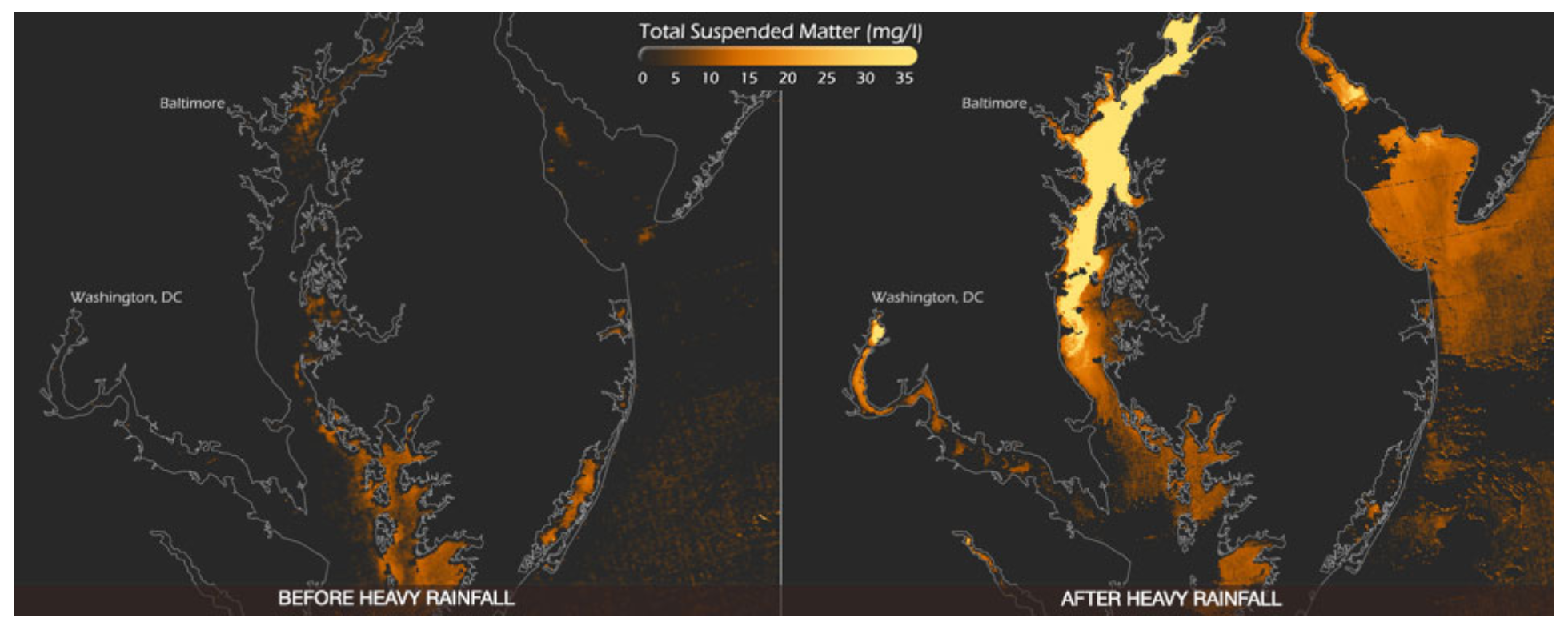 Together, these phenomena are expected to drive adverse impacts associated with nutrient pollution, discussed above, possibly magnifying existing problems or creating new areas of concern.TMDLs and Mitigation Efforts Several policy and management actions are being taken to monitor water quality and combat nutrient pollution. For example, Section 303(d) of the Clean Water Act (1972) authorizes state and federal agencies to assist in listing impaired waters and developing Total Maximum Daily Loads (TMDLs) for these water bodies. A TMDL establishes the maximum amount of a pollutant allowed in a waterbody and serves as the starting point or planning tool for restoring water quality.Scientist and Research Introduction:  Our focal study conducted by Dr. Paul Bukaveckas monitored discharge from Virginia rivers into the Chesapeake Bay and subsequent nutrient levels. We will overview Dr. Bukaveckas and his study and ask several questions about the study’s findings, TMDL levels, and conclusions that may be drawn from findings.  Scientist Introduction Dr. Paul Bukaveckas is an ecosystem ecologist and Professor who has been at Virginia Commonwealth University’s Center for Environmental Studies in Richmond, Virginia since 2003. As a scientist whose research focuses on rivers and estuaries, Dr. Bukaveckas’s location in Richmond is advantageous as it places him in close proximity to the lower reaches of the Chesapeake Bay watershed. In particular, Dr. Bukaveckas is interested in investigating the variables that control algal blooms in the James River. His research on nutrient runoff has served as a basis for water management decisions and policy for Virginia’s state government.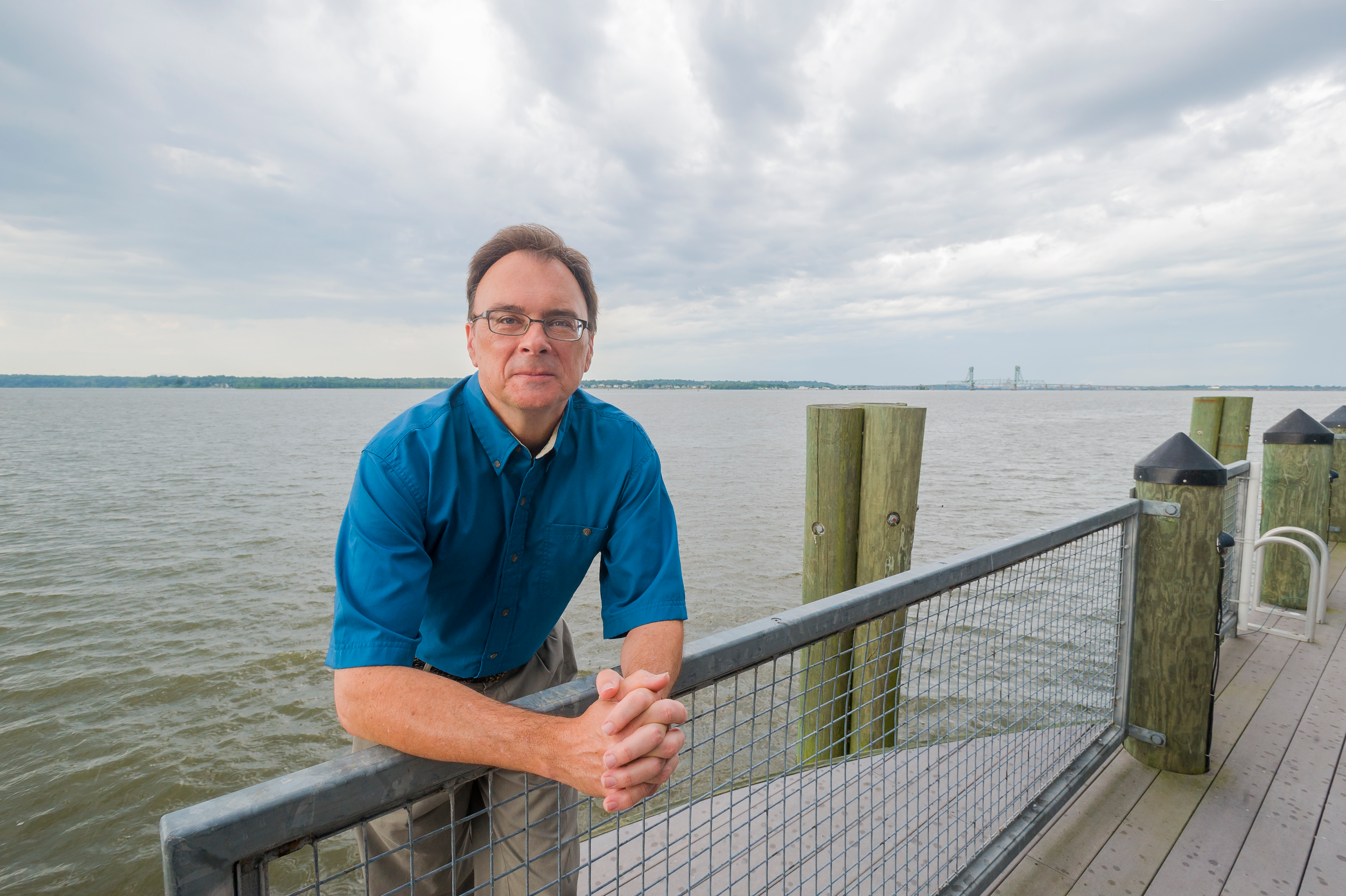 Scientific Data Introduction At 348 miles, the James River is the longest river in Virginia and one of the 150 major rivers flowing into the Chesapeake Bay. Located in the eastern U.S., the Chesapeake Bay is the largest estuary in the country and the third largest estuary in the world. In part due to its size, it has also historically been greatly affected by nutrient pollution. Along the bay’s extent, there are hundreds of wastewater treatment plants, agricultural areas, and developed lands that contribute to nutrient loading in the bay, which has resulted in large scale declines of seagrass beds and the loss of fisheries. These effects were so dire, that in 2009 President Obama signed an executive order that recognized the Chesapeake Bay as a national treasure. The order requested the federal government to lead in the effort to restore water quality in the bay and resulted in the U.S. Environmental Protection Agency establishing TMDLs for the Chesapeake Bay watershed in 2010. Dr. Bukaveckas and associates conducted a study between 2007 and 2014 in the James River Estuary. This estuary receives a large majority of runoff from the Appomattox and James Rivers, which then incorporates into the overall river discharge. The discharge from the river into the estuary was monitored daily and water samples for nutrient analysis (including nitrogen and phosphorus) were collected weekly-monthly.According to the EPA report that set the TMDLs for rivers flowing into the Chesapeake Bay, the additive total nitrogen (TN) TMDLs for the entire James River and the Appomattox River together is 15,792,660 kgs/yr. For total phosphorus (TP), the additive TMDLs come to 1,634,559 kgs/yr.This research measured several water quality variables, but this lesson will only examine nitrogen and phosphorus concentrations and how they relate to discharge. 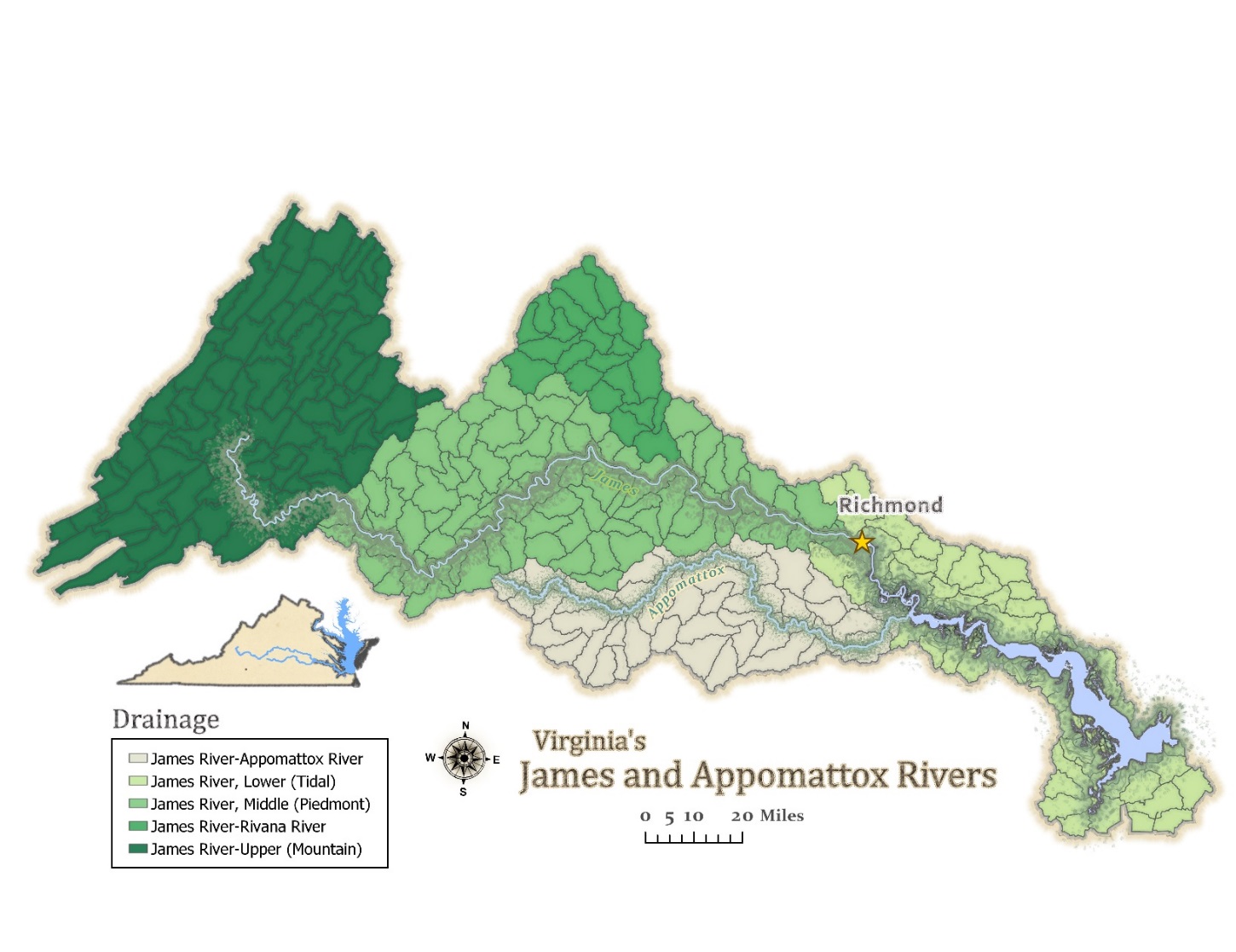 Scientific Question Keeping in mind what we’ve learned about nutrients and climate change effects, how will nitrogen and phosphorus react to varying discharge in the James River Estuary?Hypothesis If discharge increases in the James River Estuary, then nitrogen and phosphorus concentrations will also increase. Data Findings:As a scientist, you configured the data with the programming language R inside the open source RStudio platform. Below are several figures and regressions you must now interpret. Study them closely, see what conclusions can be drawn, and answer the questions under each figure. Graph 1: Nutrient Concentration (kg/y) vs. Discharge (m3/y)Graph 1 is a scatterplot of river discharge in cubic meters per year against nutrient concentrations in kilograms per year. “TN” stands for total nitrogen and “TP” stands for total phosphorus. 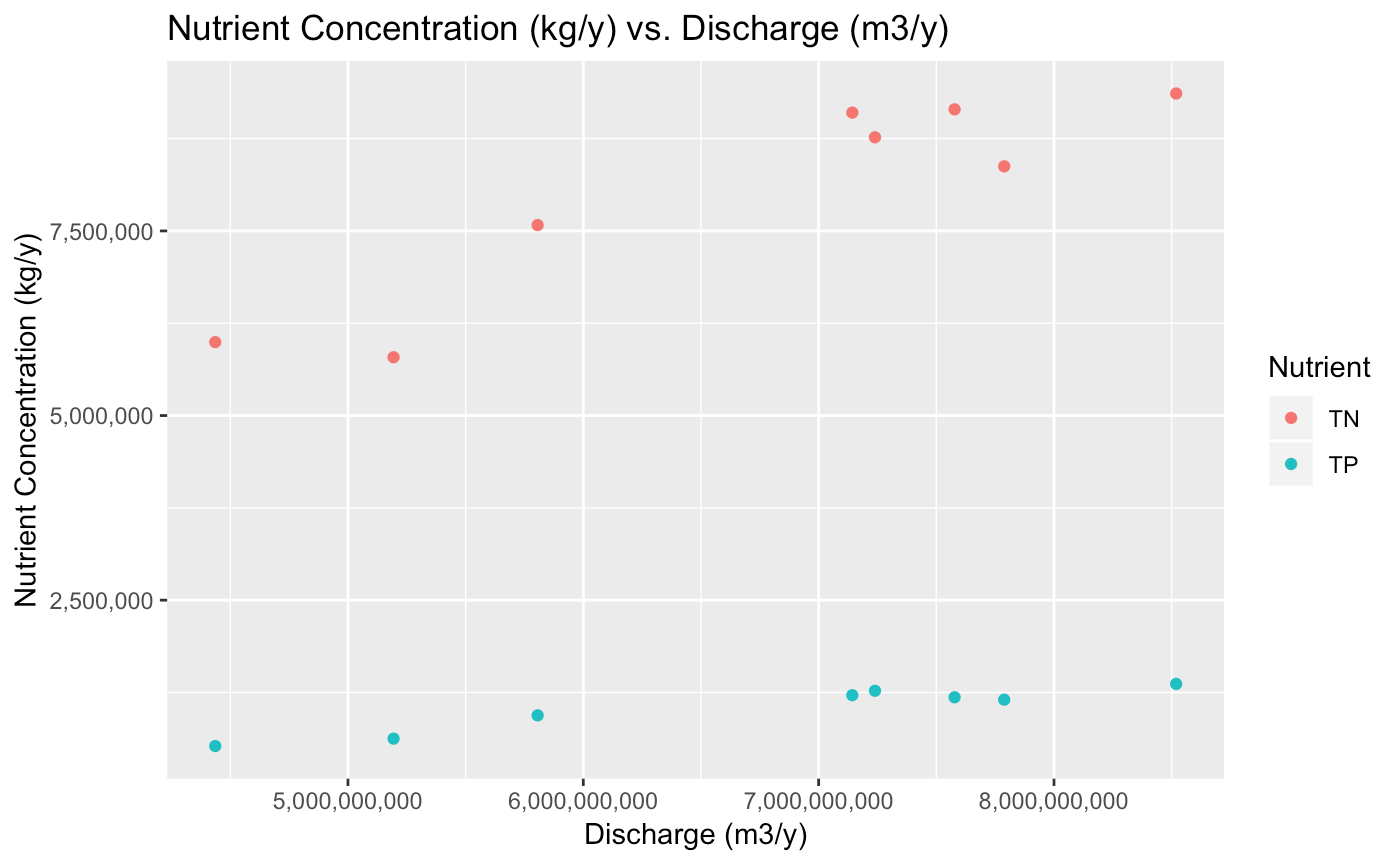 Why might you want to plot this data as a scatterplot to begin?
Visualizing your data initially as a scatter plot can make you comfortable first manipulating the data and give you an idea of general trends. For example, you can observe if relationships appear linear, if one variable seems to be increasing at a higher slope than another, if the variables are cyclical in nature, etc. What conclusions can you draw from this figure? What could be some implications from those conclusions? 
First and foremost, the relationship between discharge for both total nitrogen AND total phosphorus appear linear in nature. This could theoretically mean discharge and nutrient concentration are dependent upon each other and share a linear relationship; however, additional testing needs to be completed in order to see if this relationship is statistically significant. Additionally, nitrogen appears to be at a higher level in the ecosystem than phosphorus. This ecologically follows the norm and could affect how the specific TMDL for nitrogen is designated and managed. Why might nitrogen increase more than phosphorous with increasing discharge? In the James and Appomattox Rivers, sources of nutrient runoff (e.g., agriculture, stormwater runoff) may contain more nitrogen than phosphorus. For example, most fertilizers for grass growth and maintenance, commonly used in suburban and urban settings, contain a higher percentage of nitrogen compared to phosphorus.While conclusions drawn from this figure can give us a good idea of a relationship(s) that may exist, those relationships could simply be a result of chance (not be statistically significant). Scientists use statistics to determine the likelihood an event could simply be the result of chance. Therefore, a linear regression must be completed to specifically test statistical significance.What is Linear Regression and What is it used for? A linear regression is a powerful yet simple statistical tool that can be used as a means of predictive analysis. Linear regression is used to compare two variables using a y=a+bx equation. In this equation, the dependent variable is y, the y intercept is a, the slope is b, and the independent variable is x. A linear regression works by creating a model (and line of best fit) that accounts for as much variation in the data as possible. In other words, the model creates a line that ensures the least amount of error between the real data and the model line. A model has statistical support if the P-value is < 0.05 and high explanatory power if the R2 value is close to 1. The model can then be used to understand trends and possibly predict future of the data.Graph 2: Total Nitrogen (kg/y) v. Discharge (m3/y) Graph 2 is a linear regression specifically examining discharge in kilograms per year vs. nitrogen concentration (TN) in kilograms per year.R2 = 0.8352  P Value = 0.0009317Equation = 1,738,000 + 0.0009349x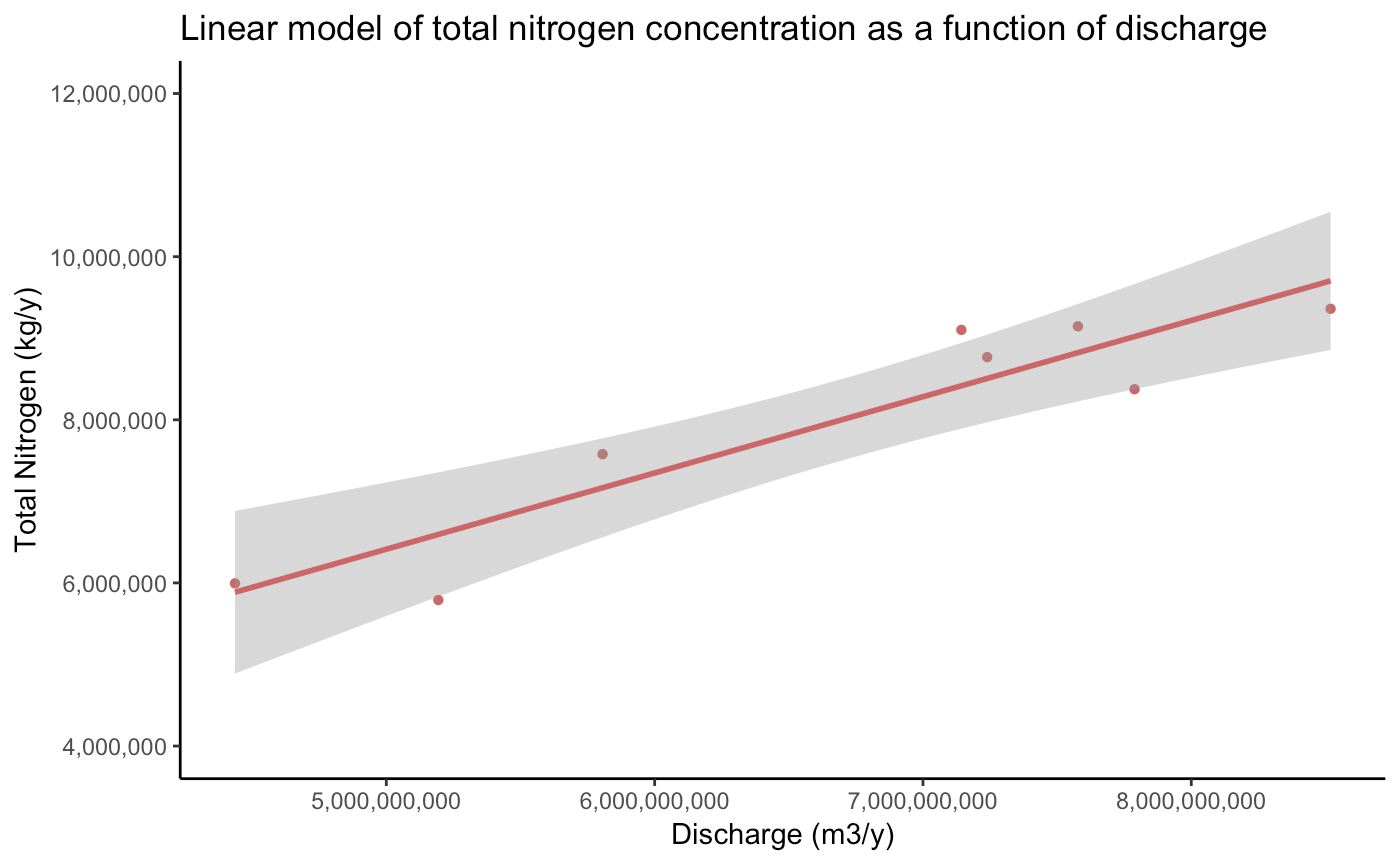 What conclusions can you draw from this figure? Was this relationship significant? Why? Specifically reference the P-value and R2 value. 
This linear regression is highly significant, with a P-value of 0.0009317 ( < 0.05) and a R2 value of 0.8352  This means that 86% of our variation in our data is explained by the model. Therefore, we can expect there is a very high probability that increasing discharge also increases nitrogen concentration.   The additive TMDLs for total nitrogen (TN) in the James and Appomattox Rivers is 15,792,660 kgs/yr. If you can, mark this point on your graph as a horizontal line. Are there any further conclusions you can draw now?The TMDL is well above the values represented in this linear regression, which means that the amount of nitrogen in the sampled area is well below the TMDL. This could be an indication that nitrogen is not impairing the system, and management techniques are assisting in keeping it below a harmful level. 
Graph 3: Total Phosphorous (kg/y) v. Discharge (m3/y) Graph 3 is a linear regression specifically examining discharge in kilograms per year vs. phosphorus concentration (TP) in kilograms per year.R2 = 0.9003P Value = 0.0002017Equation = -374683.9614353 + 0.00021x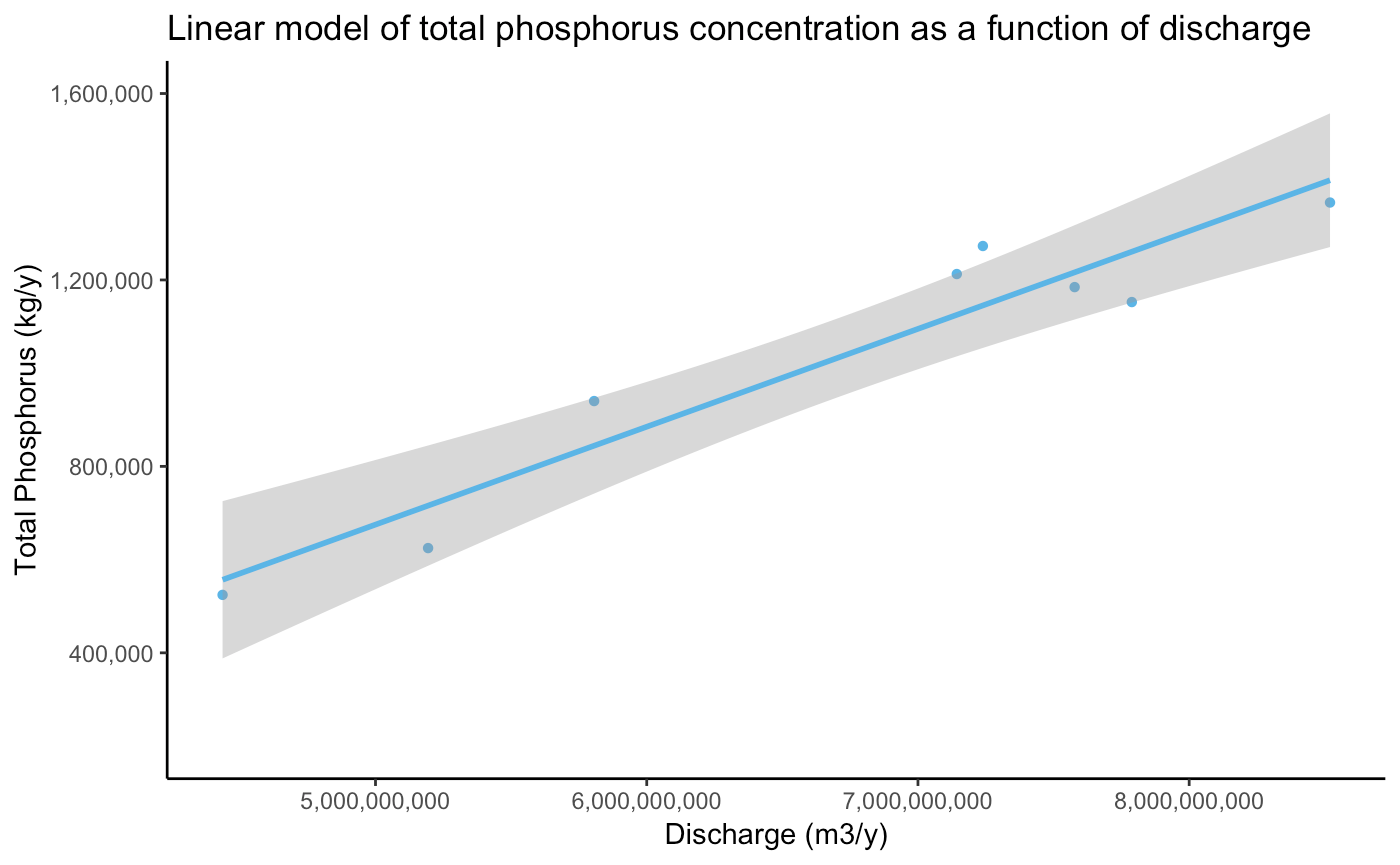 What conclusions can you draw from this figure? Was this relationship significant? Why? Specifically reference the p-value and R2 value. 
Yes, this was a significant relationship. The p-value was 0.0002017 ( < 0.05) and the there was also a high R2 value. According to the R2 value, 90% of the variation in our data is explained by this model. Therefore, we can expect there is a very high probability that increasing discharge also increases phosphorus concentration.  The additive TMDLs for total phosphorus (TP) in the James and Appomattox Rivers is 1,634,559 kgs/yr. If you can, mark this point on your graph as a horizontal line. Are there any further conclusions you can draw now?

The line for the TP TMDL is above where the y-axis ends. However, our data stops not very far below where the maximum limit is, as set by the EPA. This is concerning if future climate scenarios deliver more rain events to these watersheds, because it means we are more likely to go above the TMDL limit.Final Questions: What were the overall findings of the study? 
Through our analysis and interpretation, we found that the TN and TP levels for the James and Appomattox Rivers are both below the thresholds set by the EPA TMDLs. However, the very strong linear relationship we observed between discharge and these nutrient levels is concerning, given what we know about how climate change is expected to affect precipitation amounts in this part of the United States. The TP levels especially are approaching the maximum limit, which means this may be more at risk for going over with additional future rainfall, without significant intervention through management strategies.
Was the hypothesis supported by the data? Use specific evidence from the figures to explain why or why not. If you feel the data was inconclusive, explain why.
Yes, our hypothesis was supported by the data. Both linear regressions produced very significant P-values and high R2 values between both nutrients considered and discharge.
How will these findings affect your decision as a scientist? What will you tell management groups concerning the recommended federal limits on nutrients? Keep in mind the TMDL guidelines and how changes might affect stakeholders.
The data for both nitrogen and phosphorus showed that they never cross the TMDL. Phosphorus, however, gets fairly close with large discharge events. With increasing extreme precipitation events in Virginia due to climate change, it is possible that in the future the TMDL for phosphorus will be exceeded during an extreme precipitation event. In preparation for the future, we would recommend prevention through government regulation where possible. However, depending on how strict, these management actions have the potential to impact agriculture industry and infrastructure, and may cause a pushback. 

Do you think some anthropogenic sources contribute more than others to nutrient pollution specifically in the James River? Why or why not?
Yes, some anthropogenic sources may include agriculture, sewage and urban runoff. The James River runs near the urban city of Richmond, Virginia and may see more sewage and runoff pollution due to its proximity. Richmond has a combined sewer system and therefore CSOs are common (i.e. they occur with every precipitation event greater than or equal to 1-inch rainfall).Your next steps as a scientist: Science is an ongoing process. What new question do you think should be investigated? What future data should be collected to answer your question?Students answers may vary. For example: How might these numbers change in other rivers of Virginia, or rivers in other states?How does an increase in nutrients during high discharge events affect the presence of algal blooms? Data collection will include chlorophyll data for the region along with nutrient data. Chlorophyll a (CHLa) data is used as a representation of phytoplankton abundance Information ReferencesBukaveckas, Paul A. Paul Bukaveckas, 2019, wp.vcu.edu/pabukaveckas/.“Chesapeake Bay TMDL Document.” EPA, Environmental Protection Agency, Aug. 2015,www.epa.gov/chesapeake-bay-tmdl/chesapeake-bay-tmdl-document.Coffey, Rory, et al. “A Review of Water Quality Responses to Air Temperature and PrecipitationChanges 2: Nutrients, Algal Blooms, Sediment, Pathogens.” JAWRA Journal of the American Water Resources Association, 2018, doi:10.1111/1752-1688.12711.“Nutrient Pollution: The Problem.” EPA, Environmental Protection Agency, 10 Mar. 2017,www.epa.gov/nutrientpollution/problem.“Nutrient Pollution Sources and Solutions.” EPA, Environmental Protection Agency, 10 Mar. 2017,www.epa.gov/nutrientpollution/sources-and-solutions.Sexton, Chrissy. “Growing Dead Zone in the Arabian Sea Is Now Worse than Feared • Earth.com.”Earth.com, 30 Apr. 2018, www.earth.com/news/dead-zone-arabian-sea/.Soil Erosion Causes and Effects. Ontario Ministry of Agriculture, Food, and Rural Affairs,www.omafra.gov.on.ca/english/engineer/facts/12-053.html.US Department of Commerce, and National Oceanic and Atmospheric Administration. “NOAA Ocean Podcast: Hypoxia.” NOAA's National Ocean Service, National Oceanic and Atmospheric Administration, 22 Feb. 2018, oceanservice.noaa.gov/podcast/feb18/nop13-hypoxia.html.US Department of Commerce, and National Oceanic and Atmospheric Administration. “What IsNutrient Pollution?” NOAA's National Ocean Service, 1 Sept. 2009, https://oceanservice.noaa.gov/facts/nutpollution.htmlU.S. Environmental Protection Agency. “The Effects: Human Health.” https://www.epa.gov/nutrientpollution/effects-human-health.US Geological Survey. “How Streamflow Is Measured - Water Science School.” How Streamflow Is Measured, United States Geological Survey, 2018, www.usgs.gov/special-topic/water-science-school/science/how-streamflow-measured?qt-science_center_objects=0#qt-science_center_objects.“Water Quality Assessments.” Virginia Department of Environmental Quality,www.deq.virginia.gov/Programs/Water/WaterQualityInformationTMDLs/WaterQualityAssessments.aspx.Spatial Data ReferencesFaunce, Kaycee. "Virginia’s Scenic James River" [map]. (ca. 1:1,465,000). April 2019. Using: ArcGISPro [GIS software]. Version 2.2.0. Redlands, CA: Environmental Systems Research Institute, Inc., 2018. Special credit to John Nelson for Physical Geography Atlas and Hachures styles: https://www.esri.com/arcgis-blog/author/j_nelson/Virginia Department of Conservation and Recreation. "The Virginia National Watershed Dataset”[shapefile]. No scale given. 2016. http://www.dcr.virginia.gov/soil-and-water/hu. (April 6, 2019).U.S. Geological Survey. “National Hydrography Dataset Plus High Resolution Flowline Network”[shapefile]. (ca. 1:24,000). 2002-2016. https://www.usgs.gov/core-science-systems/ngp/national-hydrography/nhdplus-high-resolution. (April 6, 2019).Esri. "U.S.A.State Boundaries" [shapefile]. No scale given.2019.https://www.arcgis.com/home/item.html?id=540003aa59b047d7a1f465f7b1df1950. (April 6, 2019).Chesapeake Bay Program. "Chesapeake Bay Boundaries" [shapefile]. No scale given. 2003.https://www.chesapeakebay.net/what/data. (April 6, 2019).Input typesInput typesRun-off
Rain events over urban areas containing lawn fertilizers, certain soaps/detergents, and animal waste can carry excess nutrients into water bodies. The presence of impervious surfaces (hard, non-porous surfaces such as concrete) and certain types of landscaping can increase the amount of runoff that occurs.
Fig. 5. Stormwater Runoff. RVAH20. City of Richmond Department of Public Utilities. 
http://www.rvah2o.org/storm-water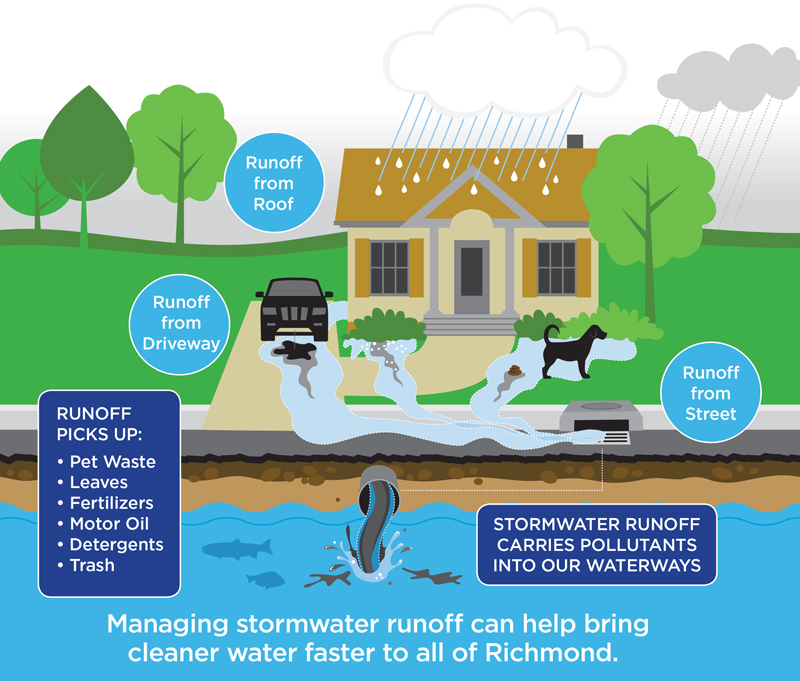 Farming
Agriculture is one of the largest sources of nutrient pollution. Fertilizers containing high amounts of phosphorus and nitrogen for crop growth can be washed from fields during rain events. Common agricultural effects on the land such as soil erosion and de-vegetation additionally removes barriers that would otherwise prevent run-off.     
Fig. 6. “Nitrogen-Runoff-Illustration-orig.” Edisto Riverkeeper. Waterkeeper Alliance. http://www.edisto
riverkeeper.org/stormwater--agricultural-runoff.html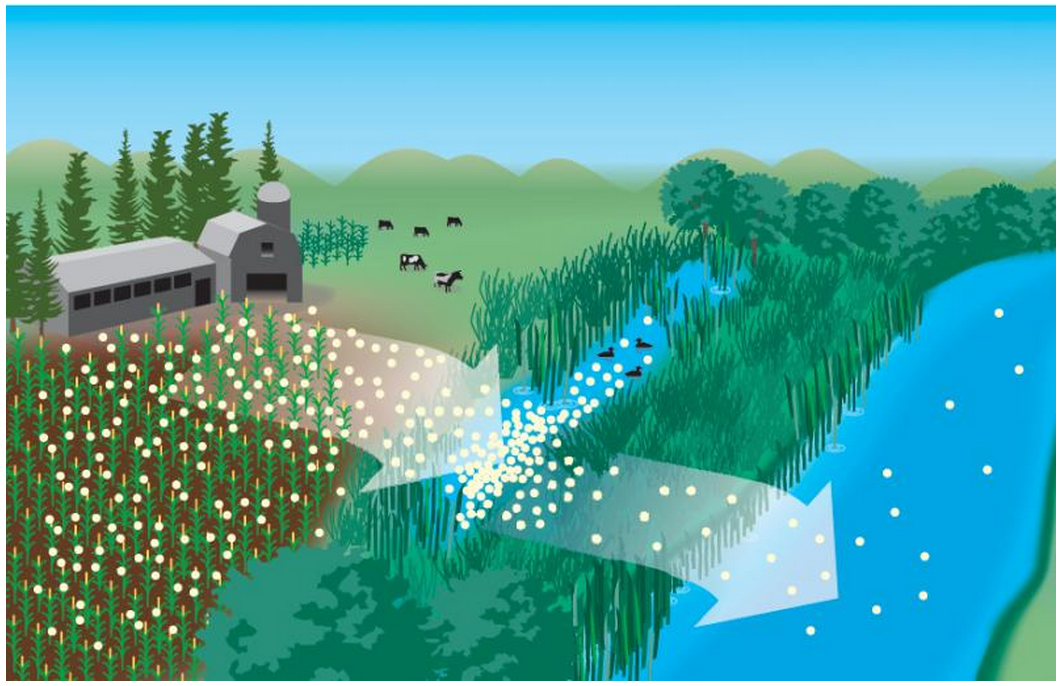 Wastewater treatment
Sewer systems do not always operate properly or remove enough nitrogen and phosphorus before discharging into waterways. Additionally, some systems can become overwhelmed with excess rain. Fossil fuels
Use of fossil fuels for things such as electric power generation, industry, and transportation have increased the amount of nitrogen in the air.Key TermsKey TermsKey TermsNitrogen and phosphorusNitrogen cyclePhosphorus cycleMacrophytesAnthropogenic inputsImpervious Surfaces Nutrient pollutionEutrophicationHypoxiaApoxiaCombined Sewer Overflow events (CSOs)Dead ZoneClean Water Act (1972) Total Maximum Daily Loads (TMDLs) Chesapeake Bay Linear Regression Y = a + bx